 problema resuelto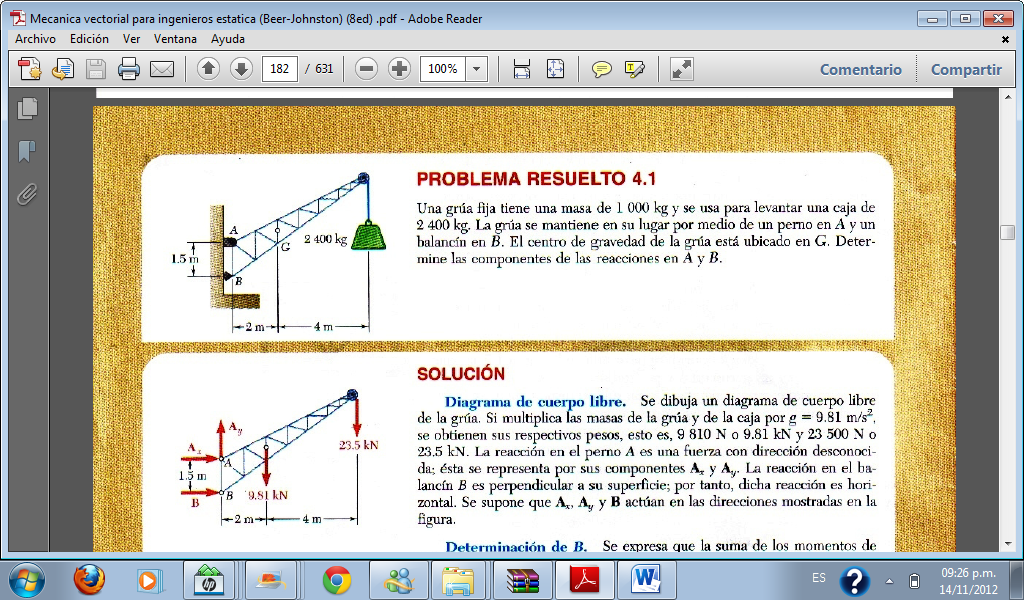 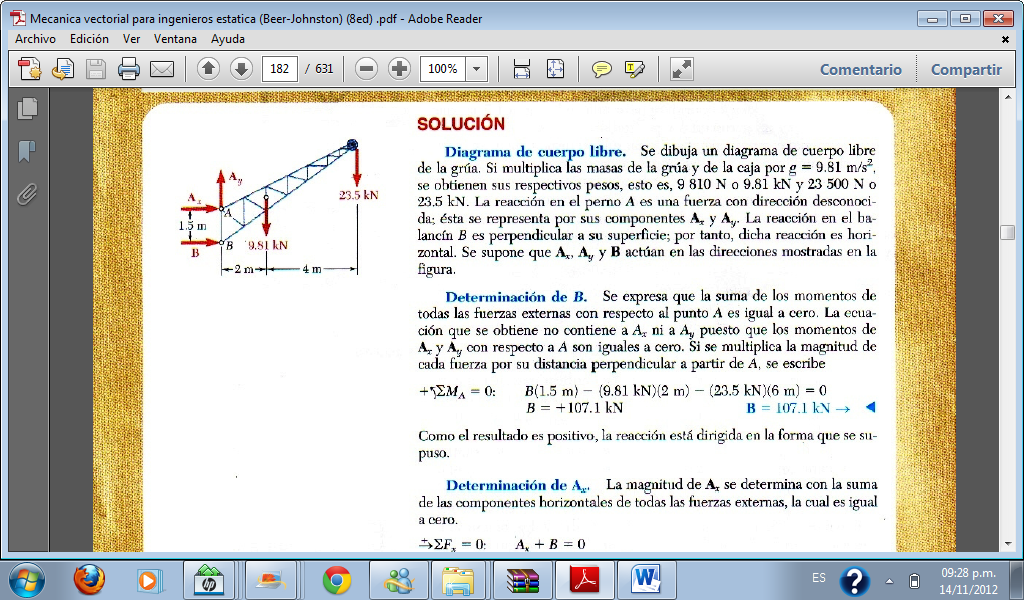 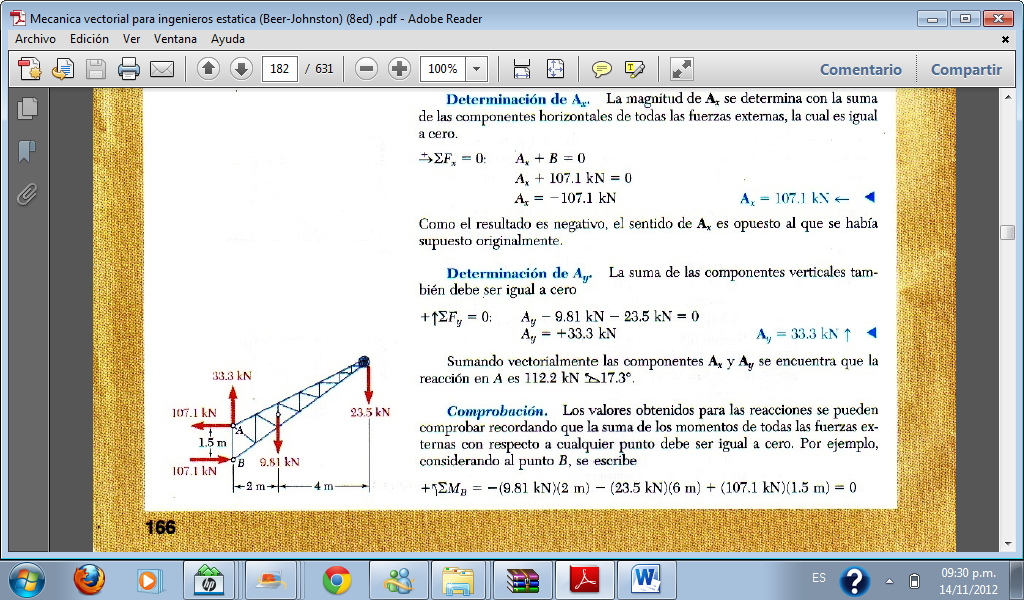 